 ЗАЯВКАюридического лица (индивидуального предпринимателя), физического лица на изменение схемы внешнего электроснабжения ранее присоединенных энергопринимающих устройств в целях вывода из эксплуатации объектов электросетевого хозяйства, не отнесенных к объектам диспетчеризации ________________ Для юридических лиц и индивидуальных предпринимателей.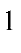 Для физических лиц.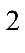 Руководитель организации, индивидуальный предприниматель, иное уполномоченное заявителем лицо. 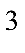      1. (полное наименование заявителя - юридического лица; (полное наименование заявителя - юридического лица; (полное наименование заявителя - юридического лица; (полное наименование заявителя - юридического лица; (полное наименование заявителя - юридического лица; (полное наименование заявителя - юридического лица; (полное наименование заявителя - юридического лица; . фамилия, имя, отчество заявителя - индивидуального предпринимателя) фамилия, имя, отчество заявителя - индивидуального предпринимателя) фамилия, имя, отчество заявителя - индивидуального предпринимателя) фамилия, имя, отчество заявителя - индивидуального предпринимателя) фамилия, имя, отчество заявителя - индивидуального предпринимателя) фамилия, имя, отчество заявителя - индивидуального предпринимателя) фамилия, имя, отчество заявителя - индивидуального предпринимателя) фамилия, имя, отчество заявителя - индивидуального предпринимателя) 2. Номер записи в Едином государственном реестре юридических лиц (номер записи в Едином государственном реестре индивидуальных предпринимателей) и дата ее внесения в реестр 2. Номер записи в Едином государственном реестре юридических лиц (номер записи в Едином государственном реестре индивидуальных предпринимателей) и дата ее внесения в реестр 2. Номер записи в Едином государственном реестре юридических лиц (номер записи в Едином государственном реестре индивидуальных предпринимателей) и дата ее внесения в реестр 2. Номер записи в Едином государственном реестре юридических лиц (номер записи в Едином государственном реестре индивидуальных предпринимателей) и дата ее внесения в реестр 2. Номер записи в Едином государственном реестре юридических лиц (номер записи в Едином государственном реестре индивидуальных предпринимателей) и дата ее внесения в реестр 2. Номер записи в Едином государственном реестре юридических лиц (номер записи в Едином государственном реестре индивидуальных предпринимателей) и дата ее внесения в реестр 2. Номер записи в Едином государственном реестре юридических лиц (номер записи в Едином государственном реестре индивидуальных предпринимателей) и дата ее внесения в реестр 2. Номер записи в Едином государственном реестре юридических лиц (номер записи в Едином государственном реестре индивидуальных предпринимателей) и дата ее внесения в реестр . Паспортные данные: серия Паспортные данные: серия Паспортные данные: серия номер номер выдан (кем, когда) выдан (кем, когда) .      3. Место нахождения заявителя, в том числе фактический адрес      3. Место нахождения заявителя, в том числе фактический адрес      3. Место нахождения заявителя, в том числе фактический адрес      3. Место нахождения заявителя, в том числе фактический адрес      3. Место нахождения заявителя, в том числе фактический адрес      3. Место нахождения заявителя, в том числе фактический адрес      3. Место нахождения заявителя, в том числе фактический адрес      3. Место нахождения заявителя, в том числе фактический адрес . (индекс, адрес)(индекс, адрес)(индекс, адрес)(индекс, адрес)(индекс, адрес)(индекс, адрес)(индекс, адрес)(индекс, адрес)     4. В связи с планируемым выводом из эксплуатации      4. В связи с планируемым выводом из эксплуатации      4. В связи с планируемым выводом из эксплуатации      4. В связи с планируемым выводом из эксплуатации      4. В связи с планируемым выводом из эксплуатации      4. В связи с планируемым выводом из эксплуатации      4. В связи с планируемым выводом из эксплуатации      4. В связи с планируемым выводом из эксплуатации (наименование и место нахождения объектов электросетевого хозяйства) (наименование и место нахождения объектов электросетевого хозяйства) (наименование и место нахождения объектов электросетевого хозяйства) (наименование и место нахождения объектов электросетевого хозяйства) (наименование и место нахождения объектов электросетевого хозяйства) (наименование и место нахождения объектов электросетевого хозяйства) (наименование и место нахождения объектов электросетевого хозяйства) (наименование и место нахождения объектов электросетевого хозяйства) просит осуществить технологическое присоединение просит осуществить технологическое присоединение просит осуществить технологическое присоединение просит осуществить технологическое присоединение просит осуществить технологическое присоединение (наименование (описание) (наименование (описание) (наименование (описание) . энергопринимающих устройств, принадлежащих третьим лицам, которые необходимо отсоединить от объектов электросетевого хозяйства, планируемых к выводу из эксплуатации, и присоединить непосредственно к электрическим сетям сетевой организации)энергопринимающих устройств, принадлежащих третьим лицам, которые необходимо отсоединить от объектов электросетевого хозяйства, планируемых к выводу из эксплуатации, и присоединить непосредственно к электрическим сетям сетевой организации)энергопринимающих устройств, принадлежащих третьим лицам, которые необходимо отсоединить от объектов электросетевого хозяйства, планируемых к выводу из эксплуатации, и присоединить непосредственно к электрическим сетям сетевой организации)энергопринимающих устройств, принадлежащих третьим лицам, которые необходимо отсоединить от объектов электросетевого хозяйства, планируемых к выводу из эксплуатации, и присоединить непосредственно к электрическим сетям сетевой организации)энергопринимающих устройств, принадлежащих третьим лицам, которые необходимо отсоединить от объектов электросетевого хозяйства, планируемых к выводу из эксплуатации, и присоединить непосредственно к электрическим сетям сетевой организации)энергопринимающих устройств, принадлежащих третьим лицам, которые необходимо отсоединить от объектов электросетевого хозяйства, планируемых к выводу из эксплуатации, и присоединить непосредственно к электрическим сетям сетевой организации)энергопринимающих устройств, принадлежащих третьим лицам, которые необходимо отсоединить от объектов электросетевого хозяйства, планируемых к выводу из эксплуатации, и присоединить непосредственно к электрическим сетям сетевой организации)энергопринимающих устройств, принадлежащих третьим лицам, которые необходимо отсоединить от объектов электросетевого хозяйства, планируемых к выводу из эксплуатации, и присоединить непосредственно к электрическим сетям сетевой организации)     5. Планируемый срок вывода из эксплуатации:      5. Планируемый срок вывода из эксплуатации:      5. Планируемый срок вывода из эксплуатации:      5. Планируемый срок вывода из эксплуатации:      5. Планируемый срок вывода из эксплуатации: . Заявитель: Заявитель: Заявитель: Заявитель: Заявитель: Заявитель: Заявитель: Заявитель: Подпись: Подпись: Подпись: Подпись: Подпись: Подпись: Подпись: Подпись: 